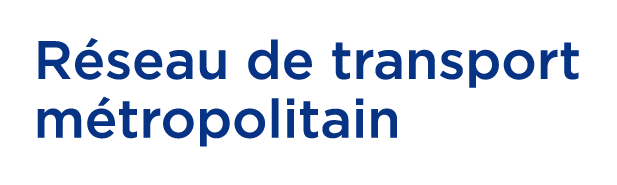 Transporter les gens avec efficacité et convivialité est la mission que nous nous sommes donnée au Réseau de transport métropolitain (RTM).Deuxième plus important réseau de transport collectif dans la région métropolitaine de Montréal, nous exploitons les services de train, d’autobus et de transport adapté sur l’ensemble de notre territoire, constitué des 82 municipalités de la Communauté métropolitaine de Montréal (CMM), de la réserve de Kahnawake et de la Ville de Saint-Jérôme. Nous avons à cœur d’offrir à tous nos clients, qu’ils soient des utilisateurs réguliers, occasionnels, à mobilité réduite ou encore en visite dans la région métropolitaine, des déplacements quotidiens qui soient rapides et fiables, tout en étant intégrés et agréables. Nous nous appliquons quotidiennement à offrir un service d’une qualité exemplaire qui va au-devant des besoins de notre clientèle.Créé en juin 2017, le RTM a vu le jour dans la foulée de la transformation des transports collectifs dans la grande région métropolitaine de Montréal. Si des défis de taille au sein d’une organisation dynamique et d’un milieu en pleine mutation, ça vous allume… Ne cherchez pas plus loin!stagiaire – audit terrainSous la direction du Chef – Opérations, cette personne est responsable d’auditer la performance de notre fournisseur de service autobus dans le secteur de Terrebonne. Elle travaillera en étroite collaboration avec l’équipe d’opérations de la couronne nord.À ce titre, cette personne sera appelée à :Réaliser le programme d’audit déterminé par l’équipe d’opérations ;Établir un parcours d’inspection en tenant compte des endroits stratégiques, des problématiques courantes, ainsi que des demandes ponctuelles ;Compiler les retards, les avances ou les problèmes de log ainsi que toutes autres difficultés observées dans des fichiers informatiques ;Effectuer certains remplacements pour couvrir les tâches des surveillants réseau durant la période estivale.La liste des tâches et responsabilités énumérées précédemment est sommaire et indicative, il ne s’agit pas d’une liste complète et détaillée de tâches et responsabilités susceptibles d’être effectuées par la personne occupant ce poste.Exigences normales du posteScolarité :Étudiant collégial au programme de logistique du transport (en cours ou terminé) ou dans un domaine connexe.Expérience :	Expérience en transport représente un atout ;Compétences et aptitudes :Doit détenir un permis de conduire valide et un véhicule pour ses déplacements. Les frais de déplacement seront rémunérés selon les conditions de l’organisation ;Faire preuve de rigueur, de jugements et d’organisation du travail ;Bonne maîtrise de la suite Microsoft Office ; Dynamique et proactif ; Entretenir de bonnes relations interpersonnelles et avoir des habiletés de communication ; Posséder un sens aigu du service à la clientèle ; Faire preuve de débrouillardise, d’autonomie et de discernement ; Faire preuve d’un bon sens de l’orientation.Conditions de travailPériode d’emploi : 	Emploi étudiant à temps plein, soit, 37.5 heures par semaine du lundi au vendredi pour la période de mai à fin août 2018.Deux postes sont actuellement en recrutement : Horaire de travail de jour : 5h30 à 13h30Horaire de travail de soir : 13h30 à 21h30L’horaire de travail peut varier occasionnellement selon les besoins (possibilité de travail du dimanche au samedi et sur des heures légèrement différentes pour couvrir notre offre de service autobus). LocalisationBureau administratif et opérationnel de la couronne nord au 37 rue Turgeon, Sainte-Thérèse, et à la gare Terrebonne.Si vous êtes intéressé par le poste et par l’équipe du RTM, veuillez nous faire parvenir votre curriculum vitae avant le 11 mai 2018 via la section Carrières de notre site internet, au www.rtm.quebec/carrieres.Prenez note que le RTM applique un programme d'accès à l'égalité et invite donc les femmes, les membres des minorités visibles et ethniques, les autochtones et les personnes handicapées à présenter leur candidature. Dans le cas d’une personne handicapée, le RTM est ouvert à apporter des modifications au poste de travail convoité dans les limites du possible. Seulement les personnes retenues à la suite de l'analyse des dossiers seront contactées.Prenez aussi note que le masculin est utilisé de façon générique afin d’alléger le texte.